DEPARTMENT OF STATISTICS
University of Virginia
May 16, 2020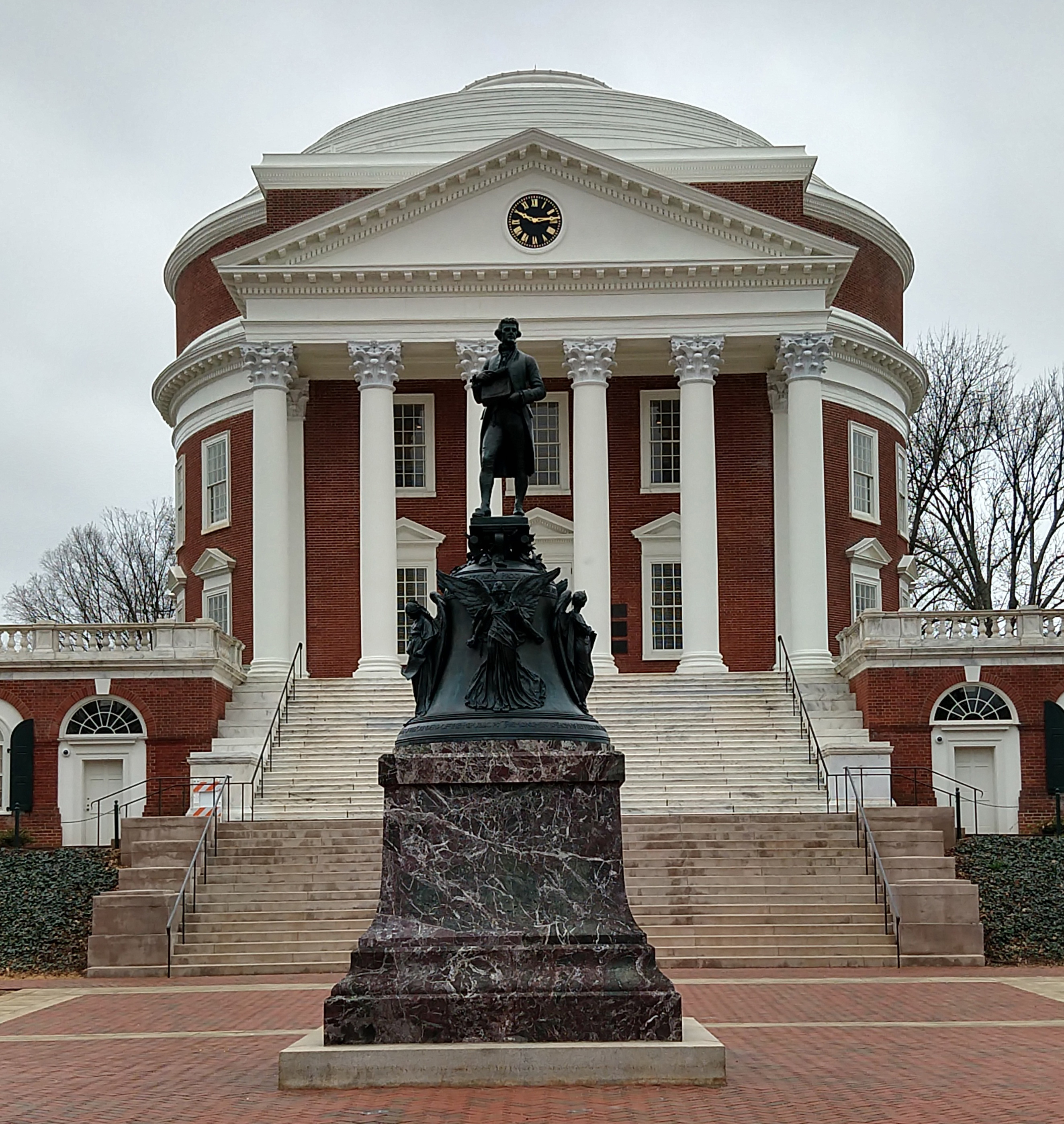 Doctor of PhilosophyHeather Lynn Cook
 Characterizing Standard Variable Importance Measures and 
Growth Modeling of Bangledeshi Children over Two Years of Life
Adviser:  Daniel M KeenanHuazhang Li
State-Space Approaches for Mapping Brain Networks using iEEG Data
Adviser: Tingting ZhangYe Lin
Estimating the Dynamic Diarrhea Effects on Childhood Growth with Statistical Models
Adviser: Jianhui ZhouAlice Jia Liu
Errors in Variables in Random Forests: Theory and 
Application to Eyewitness Identification Data
Adviser: Karen KafadarKaren Deanna Huang Pan
Covariance Estimation for Small Sample Data with Applications to Forensic Glass
Adviser: Karen KafadarYinge Sun
Bayesian Inference of Directional Brain Network Models for Intracranial EEG Data
Adviser: Tingting ZhangJustin Benjamin Weinstock
Improving Evaluations of Cancer Screening through Better Methods of Estimating Preclinical Distributions
Adviser: Karen KafadarMaster of ScienceShawn Nipun Anand	
Zheng Chen
Zhihang Chen 
Erzhen Hu
Yishu Hu
Siyi Ji
Yanyan Ju
Oliver Knocklein
Jinhui Li
Kunlang Li
Lunlang Li
Zijie Lin
Yiwen Liu
Michael Patrick Lynch
Xiaoyuan Ma
Yangxue Ma
Madeline Jeanne McCombe
Andrew John Meyer
Jeffrey Michael Niznik
Bihui Qi
Mingyu Qi
Weijie Qi
Cameron Marie Rangecroft
Qingling Shen
Jialing Shi
Adam Charles Simon
Huaxin Song
Sarah Kellogg Vaughan
Linli Wang
Yaotian Wang
Jiawei Wu
Yang Xu
Dayu Xue
Xuexin Yang
Shenghao Ye
Zitian Ye
Jinghang Zhang
Yameng Zhang
Yilin Zhang
Xingchen Zhou 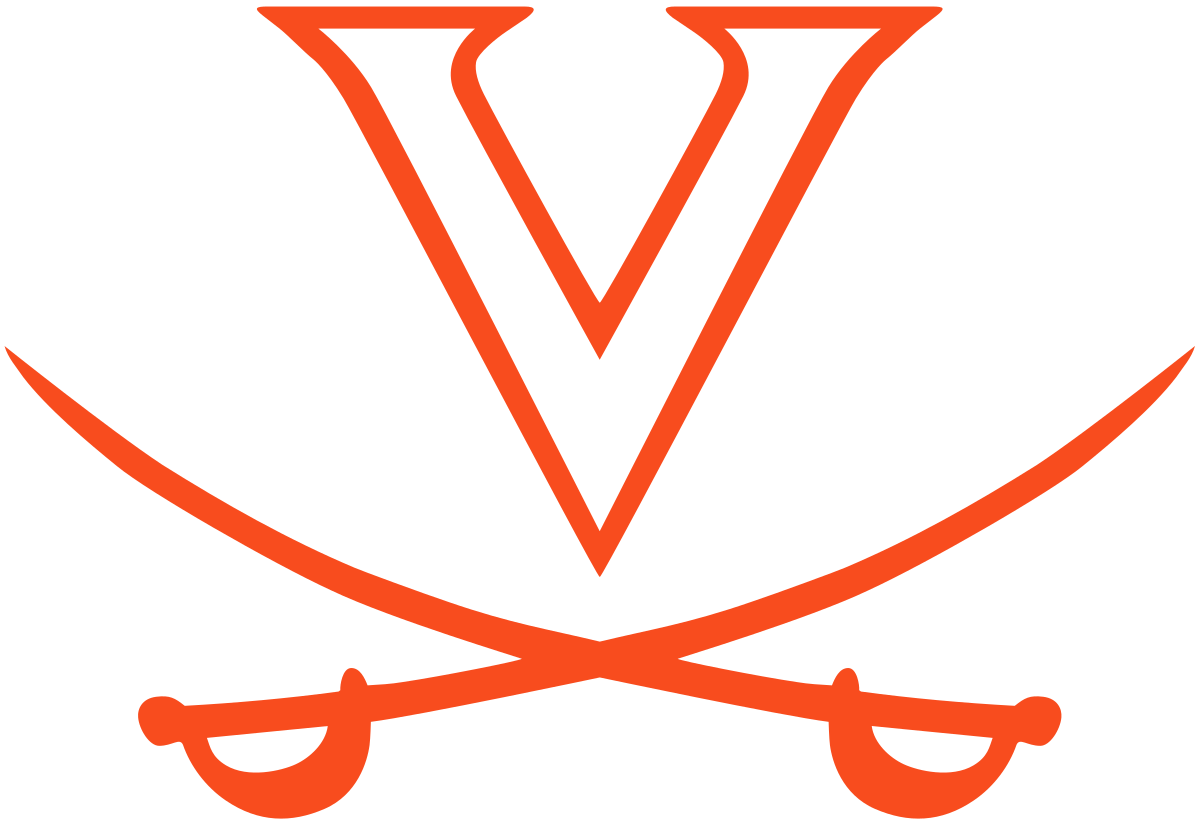 Bachelor of ArtsBrago Aboagye-Nyama
Arshiya Ansari
Husam Badawi
Mica Baker
Aidan Earl Barnes
Thomas Philip Beddow
Charles Begala
Haley Ann Blair
Joshua Blaustein
Eva Jeannine Bogdewic
Samuel Morris Borak *
Brady Boylan
Jordan Renee Brown
Kenneth Kodama Brunson
Saahithi Budharaju
Charles Thomas Burke
Alaijah Monique Cheeseman *
Keyu Chen
Qiaohao Chen
Yao Chen
Xinru Cheng
Yuqi Cheng *
Brian Xiuyin Chin 
James Coleman ChisomNathan Yunki Cho
Seong Woo Cho
Brandon Choi
Neha Chopa
Grace Vanessa Chu
Brendan Atlee Clancy
Caroline Elizabeth Conlan
Ethan McCray Crockett
Ying Cathy Dai
Elizabeth Joan Daly
Katherine Brooke Daniel
Marcel DaSilva
Kobe Gaiennie Dellers
Jasmeen K. Dhillon
Han Yuan Du
Grace Anne Duncan
Harrison Allen Enright
Sean Ethan Epstein
Brian Tidong Fang *
Youyou Fang
Eva Femia
Chenchen Feng
Yajie FengBachelor of ArtsJulianne Elliott Ferguson
Paul Broaddus Franklin Jr.
Zhengyue Gan
John Everette Gardner IV
Regina Katherine Gemma
David Timothy Gent
Jacob Ellis Gerszten
Bennett Davis Gilliam
Graham Clark Gilliam *
Daniel Mingyuan Gong
John Croxton Gordon
Han Gu
Andrew Guess
Siri Nandana Gundapaneni
Sonia Monali Gupta
Julia Youngsue Hahn
Caroline Olivia Hajzak
Christopher Stuart Hall
Greyson Allen Hardison
Robert William Harrison
Ryan Andrew Hart
Christopher Ellis Heishman
Jason Hess
Julia Claire Elizabeth Hohenstein
Younan Hong
Sean Douglas Howard
Pengwei Hu
Joshua Gregory Huerbin
Xitong Huo
Sierra Lynn Hutchens
Zachary Jerome Hyzy
Jungyun Jang
Danica Paige Jefferies
Alexander Robert Jensen
Yuxin Ji
Zachary Rewalt Kathol
Henry Carr Keel
Allie Stephanie Kendrick
Jonathan David Kerr
Wafa Ibrahim Khalil
Syed Asbal Khurshid 
Hae Eun Grace Kim
Jieun Kim
Athanasios Kioupis
Frederic Wakefield KlostermyerBachelor of Arts
Michael Jacob Kozloff
Ryan Keenan Kunc *
Suen Hyun Kwon
Noah Nathaniel Labs
Ryan Gregory Lamb
Thomas Benjamin Landes
Shelby Skye Laychak
Kevin Mong Le
Elyse Noelle Lee
Philip Hui Lee
Su Ji Lee
Maya Dinah Lezzam
Chengkai (Frank) Li
Mingze Li
Brandon Lima
Emily Zhihua Lin 
Zinnia Lin
Haoxuan Derek Liu
Connor Patrick Loats
Jerry Lu
Zhou (Kelsie) Lu
Aime Rae Macatangay
Rohan Reddy Malladi
Nathan Jordan Maltz




Joseph Tyler Manderfield
Vasudha Manikandan
John McCreary
Andrew James McMahon
Jack Harrison McMullen
Claire Ruthanne McPeak
Reilly Meinert
Ali Mobtaker
Kelly Eleanor Monroe 
Jealyn Melissa Montes-Alarcon
Rishabh Nagpal
Athira Anil Nair
Shanker Narayan
Andrew Ronald Orgel
Vishwa Panagari
Joowon (Lindsay)Park
James Davis Parkerson
Ryan Henry Partridge
Sham Patel
Tejal Atul Patki
Celina Paudel
Stephany Perez-Rojas
Jack Richard PipattiBachelor of ArtsMatheus Pires de Carvalho
Balram Krishna Prasad
Lindsey Elizabeth Priester
Thomas Joseph Pulliam
Vernon Overton Ragland IV
Leila Rayyan
McAlister Battle Richards
Ryan Riley
Mira Roark
Casey Jo Elliott Rowzee
Dalton Adrales Ruh
Hyun Suk (Max) Ryoo
Olivia Ryu
Nargis Sadr
Philips Cherian Samuel
Ivy Nicole Sandberg
Caroline Samantha Schetlick
John Thomas Sepanski
William Campbell Shelhoss
Siyuan Shen
Yuelan (Cheryl) Sheng
Rafael Eduardo Silva Macias
Scott Gregory Silvery


Caroline Rose Simmons
Adam Charles Simon
Casey Sawyer Simon
Katie Caroline Socolow *
Yeshwanth Kumar Reddy Somu
Samuel Schubert Spreen
Jonathan Hunt Standbrook
Alexander Cole Stern
Frederick Paul Stoney
Lauren Elizabeth Stover
Jae Yoon Sung *
Aneesh Susarla
Nickolas Patrick Switzer
Katherine Jane Taylor
Hanqi Tona
Bryan Tran
Jessica Marie Troup
Omer Ustunel
Hawken James Wanamaker
Hongjie Wang
Tongziao Wang
Yizhou Wang *
Ziming Wei
Matthew Daniel Weisenfluh
William Townes WestBachelor of ArtsEmily Anne Williams
Taylor Marjory Wing
Margaret Woods
Cristobal Pablo Yanez Tandeciarz
Chenyu Yang
Yun Yao
Apollo Edwin Yong
Rebecca Hahn Yoo
Young Seo Youn
Zulmira Yusuf
Jackson Zagurski *
Jiakai Zhang
John Zhang
Tianyu Zhang
Yuke Zhang
Yuelin Zhong
Nancy Zhou
Yuheng Zhou
Xinyao Zhu *
Zhenzhen Zhu ** Phi Beta Kappa initiatesStatistics FacultyPrince Afriyie
Taylor Brown
Chao Du
Jeff Holt, Director of Undergraduate Studies
Maria Ferrara
Karen Kafadar, Chair
Daniel Keenan, Interim Director of Graduate Studies
Tianxi Li
Gretchen Martinet
Jordan Rodu
Richard Ross
Dan Spitzner
Xiwei Tang
Krista Varanyak
Yong Ming Jeffrey Woo
Tingting Zhang
Jianhui Zhou, Director of Graduate Studies (Fall 2019)

